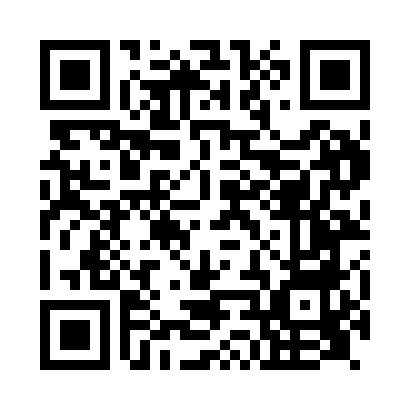 Prayer times for Lewtrenchard, Devon, UKMon 1 Jul 2024 - Wed 31 Jul 2024High Latitude Method: Angle Based RulePrayer Calculation Method: Islamic Society of North AmericaAsar Calculation Method: HanafiPrayer times provided by https://www.salahtimes.comDateDayFajrSunriseDhuhrAsrMaghribIsha1Mon3:155:091:216:559:3211:272Tue3:155:091:216:559:3211:263Wed3:165:101:216:559:3211:264Thu3:165:111:216:549:3111:265Fri3:175:121:216:549:3111:266Sat3:175:131:226:549:3011:267Sun3:185:141:226:549:3011:268Mon3:185:151:226:549:2911:259Tue3:195:151:226:539:2811:2510Wed3:195:161:226:539:2811:2511Thu3:205:171:226:539:2711:2412Fri3:205:191:226:529:2611:2413Sat3:215:201:236:529:2511:2414Sun3:225:211:236:519:2411:2315Mon3:225:221:236:519:2311:2316Tue3:235:231:236:509:2211:2217Wed3:235:241:236:509:2111:2218Thu3:245:251:236:499:2011:2119Fri3:255:271:236:499:1911:2120Sat3:255:281:236:489:1811:2021Sun3:265:291:236:479:1711:2022Mon3:275:311:236:479:1511:1923Tue3:275:321:236:469:1411:1824Wed3:285:331:236:459:1311:1825Thu3:295:351:236:459:1111:1726Fri3:295:361:236:449:1011:1627Sat3:305:371:236:439:0911:1628Sun3:315:391:236:429:0711:1429Mon3:345:401:236:419:0611:1130Tue3:375:421:236:409:0411:0831Wed3:395:431:236:399:0311:06